                        Instituto Nacional de la Vivienda 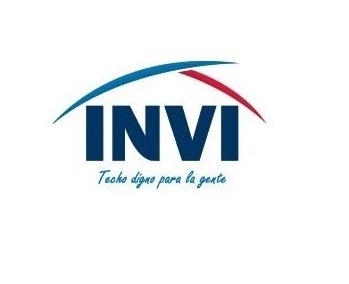 *No recibimos quejas, reclamaciones, ni Sugerencias del 311, en el periodo señalado.Estadísticas de las Quejas, Reclamaciones y Sugerencias Estadísticas de las Quejas, Reclamaciones y Sugerencias Estadísticas de las Quejas, Reclamaciones y Sugerencias Estadísticas de las Quejas, Reclamaciones y Sugerencias Octubre  - Diciembre 2019Octubre  - Diciembre 2019Octubre  - Diciembre 2019Octubre  - Diciembre 2019MesQuejasReclamacionesSugerenciasOctubre000Noviembre000Diciembre000Total000